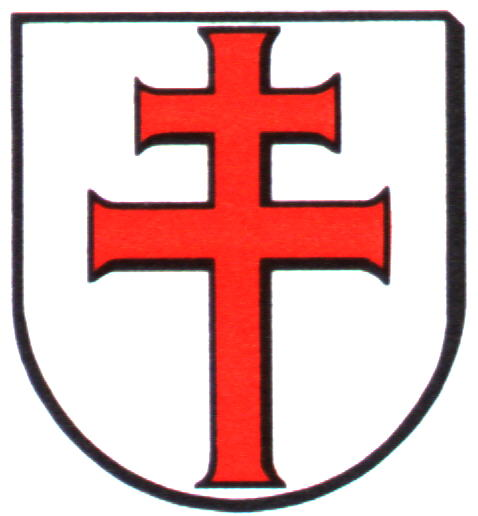 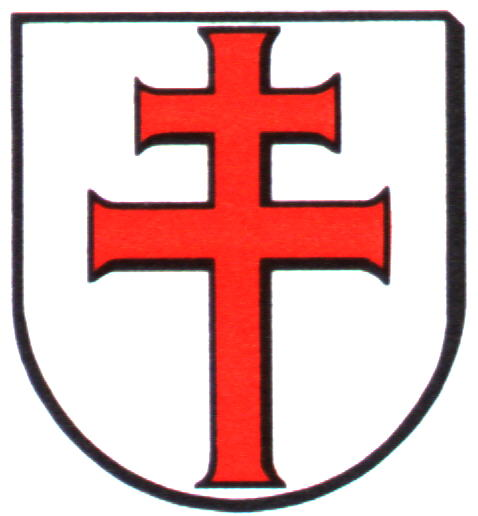 An denMusikverein OeffingenHauptstr. 170736 FellbachAnmeldung zur Musikalischen Früherziehung  Flötenunterricht			ab	     für meinen Sohn / für meine Tochter,  Es befindet sich bereits ein Kind / mehrere Kinder in Musikalischer Früherziehung
Vertragsbedingungen siehe nachfolgend.__________________________________________________________________________________________________Hiermit ermächtige(n)ich/wir Sie widerruflich, die von mir/uns zu entrichtenden Betragszahlungen bei Fälligkeit zu Lasten meines /unseres Girokontosdurch Lastschriften einzuziehen.Wenn mein/unser Konto die erforderlichen Deckung nicht aufweist, besteht seitens des kontoführenden Kreditinstituts (s.o.) keine Verpflichtung zur Einlösung.Teileinlösungen werden im Lastschriftverfahren nicht vorgenommen.Vertragsbedingungen – Musikalische Früherziehung ab 01.09.2015:An- und Abmeldungen:An- und Abmeldungen bedürfen der Schriftform. Ein Anspruch auf Aufnahme besteht nicht.
Unentschuldigtes Fernbleiben vom Unterricht hat nicht die Wirkung einer Abmeldung und befreit auch nicht von der Verpflichtung der Beitragszahlung. Aus vereinsförderrechtlichen Gründen ist es erforderlich, für diese Mitgliedschaft einen Beitrag zu erheben.
Abmeldung Musikfantasie:
In den ersten 4 Wochen kann jederzeit von dem Vertrag zurück getreten werden. Danach ist eine Abmeldung nur noch zum 31.08. beziehungsweise zum 31.01.  möglich und diese muss mindestens einen Monat vorher dem Verein zugegangen sein.Abmeldung Flötenunterricht:Eine Abmeldung ist nur noch zum Ende eines Viertel – Kalenderjahres möglich und diese muss mindestens einen Monat vorher dem Verein zugegangen sein. Unterrichtsform:Die Unterrichtsform besteht aus Gruppenunterricht. Ein Anspruch auf die Größe der Gruppe besteht nicht.
- Die Musikfantasie erfolgt in Gruppen von 6 bis 10 Kinder.
- Der Flötenunterricht erfolgt in der Regel in kleinen Gruppen (ca. 3 Personen).
Der Unterricht findet wöchentlich nach Absprache mit den Ausbildern in Einklang mit den öffentlichen Schulplänen statt. Von Ihrem Kind wird die regelmäßige Teilnahme am Unterricht erwartet. Ausgefallener Unterricht durch Verschulden des Kindes wird nicht nachgeholt. Bei längerem begründetem Fernbleiben (wie z. B. Krankheit) kann auf Antrag eine angemessene Beitragsermäßigung gewährt werden.
Ausgefallener Unterricht aus den zu vertretenden Gründen der Lehrkraft wird möglichst nachgeholt. In begründeten Fällen können jedoch bis zu 2 Unterrichtsstunden pro Jahr ausfallen. In solchen Fällen besteht kein Rückforderungsanspruch oder Ermäßigung der Beiträge.Beitrag:Der Monatsbeitrag für musikalische Früherziehung beträgt
bei einer Stunde Unterrichtsdauer	26,50 €
In diesem Monatsbeitrag ist ein Unterrichtsbeitrag von 26,00 € enthalten.
In diesem Monatsbeitrag ist ein Mitgliedsbeitrag von 0,50 € enthalten.
Bei 2 Geschwisterkindern ermäßigt sich der Unterrichtsbeitrag um                  10%
Bei 3 Geschwisterkindern ermäßigt sich der Unterrichtsbeitrag um                  15%
Bei 4 oder mehr Geschwisterkindern ermäßigt sich der Unterrichtsbeitrag um 20%
Die Beiträge werden monatlich abgerechnet.
Aus verwaltungstechnischen Gründen werden die Beiträge grundsätzlich im Abbuchungsverfahren erhoben. Hierzu ist die Vorderseite vollständig auszufüllen.Vorstehende Daten werden zum Zwecke des Beitragseinzugs und für interne Zwecke des Musikvereins nach den Vorschriften des Bundesdatenschutzgesetzes gespeichert.Ihr Musikverein Oeffingen e.V.Name:Vorname:Geburtsdatum:Name und Vorname des Erziehungsberechtigten:Telefon:Postleitzahl:Wohnort:Straße Nr.:Datum:Unterschrift:IBAN:IBAN:IBAN:IBAN:IBAN:IBAN:IBAN:IBAN:IBAN:IBAN:IBAN:IBAN:IBAN:IBAN:IBAN:IBAN:IBAN:IBAN:IBAN:IBAN:IBAN:IBAN:Länder-codeLänder-codePrüf-summePrüf-summeBankleitzahlBankleitzahlBankleitzahlBankleitzahlBankleitzahlBankleitzahlBankleitzahlBankleitzahlKontonummerKontonummerKontonummerKontonummerKontonummerKontonummerKontonummerKontonummerKontonummerKontonummerBICBICBICBICBICBICBICBICBICBICBICBICBICBICBICBICBICBICBICBICBICBICName des Kontoinhabers:Name der Bank:DatumRechtsverbindliche Unterschrift: